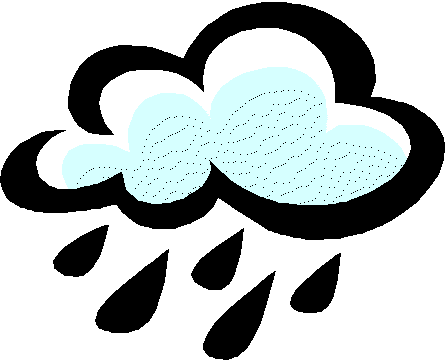 Bangor Area Storm Water Group MeetingDecember 10, 2015Location: Veazie Town Office, 1084 Main Street, Veazie, MaineRETURN TO REGULAR MEETING TIME --- 9:00 am - 11:30 amALL MS4 STAFF INVOLVED IN INSPECTIONS ARE ENCOURAGED TO PARTICIPATE IN THIS MEETINGAGENDA9:00 am 	Welcome and Round Robin Introductions (including guests)9:05 am	 Special Session:  Improving Septic and Construction Site Inspection Compliance Review of PY3-5 compliance requirementsPresentation on Insights for Drive-by Septic Inspections by Brent Lawson, Maine DEP/Member of Maine Association of Site Evaluators (MASE) followed by Q&ARegional sharing of MS4 construction site inspection checklistsDiscussion about content for potential regional inspection template checklist(s)10:05 am	Federal and State Regulatory Updates; MEWEA Update	10:20 am	Coffee Break10:30 am	BASWG BusinessBASWG monthly meeting time decisionReview of updated BASWG email contact listApproval of October and November BASWG meeting minutes2016-2017 BASWG Draft Budget Review and DiscussionReview of potential grant opportunities for BASWGReport from the Maine Stormwater Conference10:45 am	Education and Outreach Planning Session (Part 2)With Pulse Marketing & Stillwater Environmental EngineeringPlanning for PY4Sourcing BASWG’s editorial calendar for social mediaWebsite developmentsUpcoming eventsUpdate on behavior/behavior change survey 11:30 am	BASWG Meeting Adjourns (E&O Committee Members should expect to remain an additional 15-20 minutes                                           to complete specific committee tasks if needed)